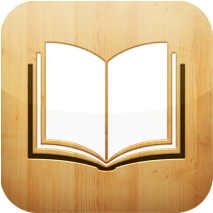 ОТЧЕТ ЗА ДЕЙНОСТТА НА НАРОДНО ЧИТАЛИЩЕ „ПРОБУДА-1928г”С. БОГДАНОВ ДОЛ,  ОБЩ. ПерникЗа 2023 г.Народното Читалище в селото е културно-просветно средище основано на 03.03.1928 год. Макар и малко по площ, само 115 кв.м., стремим се Всички да продължим читалищната дейност в насока нужна и значима за населението в селото. През изтеклата 2023год.  Читалищното Настоятелство и членовете в селото  работихме съвместно с Кметството за подобряване дейността и ежедневието на населението.     Повечето празници свързани с народния фолклор бяха отбелязани и  във фейсбук страницата на читалището под формата на спомени от предишни години или интересни факти за съответния празник.    Заседанията на Читалищното Настоятелство са провеждани редовно.   На Отчетното събрание бяха обсъдени: материалната база – окаяното състояние на сградата, подмяна на обзавеждането, финансово състояние и цялата дейност на Читалището. Отново бе повдигната темата за преместването на читалището в сградата на бившето училище.ОСНОВНИ ДЕЙНОСТИ:  БИБЛИОТЕЧНА,  ЧИТАЛИЩНА.Библиотечна дейност:  За нуждите на читалищната библиотека са набавени 51 тома л-ра, която е инвентирана и описана в инвентарните книги.Наличният библиотечен фонд е 7309  т. л-ра. Читателите са 31, а читателските посещения са 150. От тях за дома са113, в читалня 37. Ползвани са 17 т. справочна л-ра. Заетата литература през 2023 г.е 306 т. л-ра. Читалищната библиотека разполага целогодишно с периодични издания. Правят се различни справки по библиотечна дейност Подредени са 10 бр.литературни витрини и 14 бр. изложби за чествания и годишнини по календара на мероприятията на Читалището.В цялата Читалищна сграда през отоплителния период се отоплява единствено канцеларията на библиотекаря-секретар която е 9 кв.м. и при необходимост се включват ел. уреди. Читалищна дейност:  Към Читалището има 2 постоянно действащи колектива:Група за обичаи      2. Сурвакарска групаПразници - регионални,национални и международни.  ГРУПА ЗА ОБИЧАИ1. „Бабин ден „- Разиграване  на обичая. Снимков и видео материал беше качен на Фейсбук  страницата на Читалището.2.”Сирни заговезни” „Хамкане на халва и яйце”.Прескачане на огъня за здраве и берекет с жители и гости на селото.3.”Баба Марта”- направа на мартеници и поздравителни картички ,за празника с деца и ученици от селото.4.   Празник посветен на жената и майката.5. Участие в онлайн конкурс „ Шарени чорапье“ с. Пещера6.“ Лазаровден“ – онлайн музикален поздрав от малките ни лазарки, заснет и качен на Лазаровден във   Фейсбук  страницата на Читалището.7. „Шарен Великден“ – боядисване на яйца от деца и родители.8.”Да събудим природата”-пролетен празник, почистване и  освежаване, засаждане на цветя  на градинките пред Читалището и детската площадка.9. „Гергьовден „-празник на селото бе отбелязан с разиграването на обичая „Премуз“ от самодейците на читалището и богата концертна програма ; изложбен кът от  предмети и табла със снимков материал проведен през годините. Снимков и видео материал беше качен на Фейсбук  страницата на Читалището.10. Ден на детето- по решение на Читалищното Настоятелство се проведе на 01.06. 23г. в двора на бившето училище с много игри и изненади за малките  деца.11. Участие в Църногорски събор –в сърцето на Граово 08.07.2023г.12.Лятна занималня- юли и август. Занимания по интереси на открито13.”Енъов ден”-бране на билки  по изгрев слънце с деца от селото.14.Фолклорен събор „От браздата до софрата“ с.Пещера на 12.08.2023 г.15.  Информационна беседа с младежи на тема „ Наркотични вещества и зависимости“ проведена на 13.08.2023г.16. „Голяма Богородица” носене на питки на параклиса „Св. Успение Богородично” в местността „ Корсеева поята”. 17. Сбогом лято – Здравей училище – спортен  празник за децата на открито с гост аниматори проведен на 16.09.2023г.18. Отбелязване на храмовия празник на селото с празничен курбан на Архангеловден 08.11.2023 г.19.  Деня на християнското семейство и младеж „ Традициите в моето семейство”21.11.2023 г.20.  Традиционна среща с Дядо Коледа и  коледни подаръци на децата от селото се проведе на 16.12.2023 г.   СУРВАКАРСКА ГРУПА;1. 13.01.2023г. Палене на ритуалния огън в с. Богданов дол  „Да изгоним злото, да дойде доброто, за здраве и берекет”.2. 14.01.2023г. Шествие на групата из селото „Да изгоним злото,да дойде доброто,за здраве и берекет“.3.Участие във Международен фестивал на маскарадните игри 28.01.2023 г.4. 18.03.2023г. Участие и награда за групата от XVI ФОЛКЛОРЕН ФЕСТИВАЛ НА МАСКАРАДНИТЕ И КУКЕРСКИ ИГРИ-Попинци 2023г.5.Участие на 09.09.2023 г.“Тиквешки гроздобер“ гр.Кавадарци   През изтеклата година работещите в Читалището активно участват  в обучения и работни срещи по актуални въпроси касаещи Читалищната дейност.  Насоченост на дейността на Читалището;1.Информационна.2.Културна.3.Образователна.  Необходимост от;1.Информационни услуги.2.Консултантски услуги.  Читалището в с.Богданов дол има прекрасни членове които радеят за неговото съществуване и се стремят с много усилия и старание да запазят традициите и духа на Будителите.25.03.2023г.                                               изготвил: с. Богданов дол                                         Венцислава Кирилова-чит.секретар                                                                                                                                                                                                                                                                                                                                                                                                                                                                                                                                                                                                                                                      